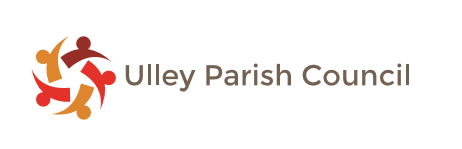 Minutes of the Ulley Parish Meetingheld at the Village Hall, Ulley at 6.30 pm on 17th May 2023Members:	Cllrs: R Robson (Chairman), S Hubbard & C MyersApologies:	NoneIn attendance:		Sarah Whitaker (Clerk) 			6 members of the publicThe Notes from the previous Parish Meeting of 25th May 2022 were agreed and signed.The chairman thanked volunteers in the community and supporting groups;Parish Plan Steering Committee Millennium TrustHalifax Estates Ulley Village Grants GroupChurchWorkabout GroupLitter Pickers Snow WardensVolunteers taking care of planters/mowing/newsletter etcIt was noted that the Parish Council needs more Councillors and inspectors for the play area.Over the past year there have been many achievements:The development of the play area which is nearly complete.Speeding issues in the village – a tube speed survey is currently being carried out which has been funded by the local Councillors out of the ward fund, we await the results of this.The Royal Oak has become a community asset.The pavements are due to be recovered during the summer months.The war memorial has been renovated.The chairman thanked everyone for their attendance and closed the meeting at 6.50pm.Signed …………………………(Chairman). Date: 22nd May 2024